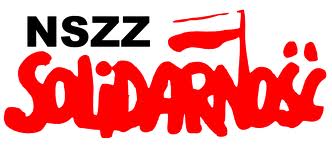 HARMONOGRAM WYCIECZEK 2020r.WYCIECZKATERMINCENAUWAGI1.Zakopane KULIG6-8 marzec220 złBrak wolnych miejsc2.Litwa30.04-3.05.330 złZaliczka
 100 zł/os.3.PARK WODNY SUNTAGO23-24 maj100 zł/90zł dzieciostatnie miejsca3.PARK WODNY SUNTAGO30-31 maj100 zł/90zł dzieciBrak wolnych miejsc4.Jastrzębia-Góra3-11 lipiec750 zł (dzieci zniżki)Zaliczka
 200 zł/os.
ostatnie miejsca5.Pogorzelica
OW „Familijni”17-25 lipiec980 zł (dzieci zniżki)Zaliczka
 200 zł/os.
ostatnie miejsca6.Bułgaria11-18 sierpieńAll inclusive 1950zł
(zniżki dla dzieci)samolot 
Zaliczka
 500 zł/os.7.Czarnobyl9-13 wrzesień630 złZaliczka
 100 zł/os.8.Wiedeń2-4 październik340 złZaliczka
 100 zł/os.9.Barbórkowo-Andrzejkowo SZCZYRK HOTEL „KLIMCZOK”20-22 listopad250 złZaliczka
 100 zł/os.